JUNE 2019JUNE 2019JUNE 2019JUNE 2019JUNE 2019SUNMONTUESWEDTHURSFRISAT.123Movie Club: Despicable Me 3 Barnes & Noble $15BINGO, $.10 a card. Winner of Blackout takes all!/Snack Shack $3 4Voc & Grp B, Bowling $4Itz Pizza, Grp A $205 Grp A Bowling, $4Creative ReadingCooking, Voc & Grp BILS6Voc & Grp B, Swimming & Snack Bar $5Crafts, Grp AGrp A Something Sweet Bakery, $57 Grp A Swimming & Snack Bar, $5Crafts, Grp BGrp B Something Sweet Bakery, $58910Movie Club: Peter RabbitWal-Mart $15BINGO, $.10 a card. Winner of Blackout takes all!/Snack Shack $311Voc & Grp B, Bowling $4Get Fit Tuesday!Cooking, Grp AILS12 Grp A Bowling, $4Creative ReadingCooking, Voc & Grp BILS13Voc & Grp B, Swimming & Snack Bar $5Crafts, Grp AGrp A Tropical Chill, $314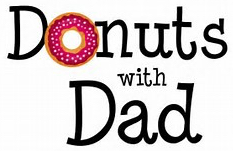 Farewell for Natey Bear!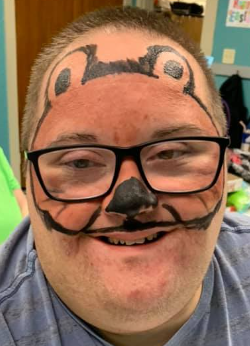 151617Movie Club: The GrinchMichael’s & PETCO $15BINGO, $.10 a card. Winner of Blackout takes all!/Snack Shack $318Voc & Grp B, It’z Pizza, $20 (No Bowling)Get Fit Tuesday!Cooking, Grp AILS19 Grp A Bowling, $4Creative ReadingCooking, Voc & Grp BILS20Voc & Grp B, Movies: Secret Life of Pets, $20Crafts, Grp AGrp A Tropical Chill, $321 Grp A Movies: Secret Life of Pets: $20Crafts, Grp BGrp B  Tropical Chill, $3222324Movie Club: How to Train Your DragonDollar Tree, $6BINGO, $.10 a card. Winner of Blackout takes all!/Snack Shack $325Voc & Grp B, Bowling $4Get Fit Tuesday!Cooking, Grp AILS26 Grp A Bowling, $4Creative ReadingCooking, Voc & Grp BILS27Voc & Grp B, Strawberry Water Park, $15Crafts, Grp AGrp A Tropical Chill, $328Grp A Strawberry Water Park, $15Crafts, Grp BGrp B Tropical Chill, $32930